New Year . . . . . . . . New Name for WiseOnes but our program hasn’t changed!Faster Learmers Application for 4th Term 2023This program is available for all Grade 1 - Grade 6 children who have qualified for Faster Learners.The unit for fourth term commences week beginning Monday, 9th October, 2023The unit will run for 8 weeks commencing: 9th Oct, 16th Oct, 23rd Oct, 30th Oct, 7th Nov (Melb Cup Day), 13th Nov, 20th Nov and 27th Nov.Faster Learners Teacher: Noel Blacker: Mobile 0409 435 396……………………………………………………………………………………………………………………………I wish to enrol my child in the unit "Ancient Egypt” week beginning Monday, 9th October, 2023Child's Name ______________________________________   School:  Park Orchards Primary SchoolDate of Birth ________________________	Class (2023) ________ Parents' Names ________________________________________________________________Address_______________________________________________________________________Phone:  BH ___________   AH ____________   Mobile _______________   Email: ______________________My child has already qualified for Faster Learners      YES/NOI would like a free test for my child      YES/NO. I would like my child to be tested with a fuller assessment to qualify (assessment $500 inc GST).The cost of the program is $276.10 (fees $251 plus GST of $25.10).To access the Faster Learners program for 4th Term 2023:  Please send the Enrolment form only to Noel Blacker: email: noelblacker@bigpond.com by Thursday 5th OctoberPayment of $276.10 (inc GST) also needs to be received by Thursday 5th October, 2023.Payment: Access Re-Ed Services Pty Ltd (Faster Learners) BSB 083218 Account No. 516636659 (Please include your Child’s name, Grade and School so I know who the payment is for)Please contact me, Pat Truscott, on mobile 0407 313 657 if you have any queries.Faster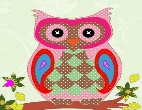 LearnersComing up Term 4, 2023                                                             ANCIENT EGYPT                                                                                 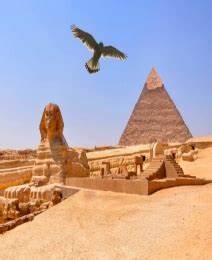                                       Park Orchards Primary School Can you find Ancient Egypt on a map? Do you know about Pharaohs & their crowns, pyramids, Art & the After-life?What is the new scientific theory about how Tutankhamun died?Who were Ra & Nut? Did families have pets? How did the Egyptian live their lives & farm in their environment?  Learn how to read hieroglyphics & more in Ancient Egypt. 